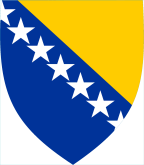 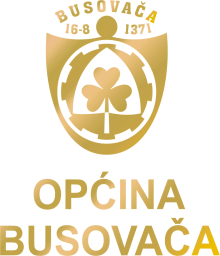 Bosna i HercegovinaFederacija Bosne i Hercegovine                                  Kanton Središnja Bosna / Srednjobosanski Kanton_____________________________OPĆINA BUSOVAČA___________________________Ul. 16. kolovoza bb, 72260  Busovača   telefon  030 732 152,    fax  030 733 038 e-mail: opcina. busovaca1@tel.net.baSlužba za opću upravu, društvene djelatnosti ibraniteljsko/boračko-invalidsku skrb/zaštituV  O  D  I  ČZA PRISTUP INFORMACIJAMA U OPĆINI BUSOVAČABusovača, ožujak/mart 2023.godine"Informacija je svaki materijal kojim se prenose činjenice,mišljenja, podaci ili bilo koji drugi sadržaj, uključujućisvaku presliku    ili njezin dio, bez obzira na oblik, karakteristike,vrijeme kada je sačinjena i kako je klasificirana"(članak 2. točka 1. Zakona o slobodi pristupa informacijama u Federaciji  Bosne I Hercegovine)UVODNE NAPOMENE	U cilju da se svakoj fizičkoj i pravnoj osobi pomogne da u službama za upravu općine Busovača ostvari svoja prava u skladu sa Zakonom o slobodi pristupa informacijama u Federaciji BiH ("Službene novine Federacije BiH", broj 32/01 i 48/11) sačinjen je ovaj Vodič.	Općinske službe za upravu nalaze se u  Busovači, ulica   16. Kolovoza bb. U prizemlju zgrade Općine na navedenoj adresi nalazi se šalter sala, u čijem hodniku  na polici su  izloženi  svi neophodni sadržaji koji građanima mogu biti od pomoći u traženju informacija koje ih interesiraju;-Indeks registar informacija,-Vodič za pristup informacijama,-Primjer svih obrazaca i zahtjeva i formulara koji su u upotrebi u Službama za upravu općine Busovača.	Službenik za informiranje je rješenjem ovlaštena osoba od Općinskog načelnika, čije radno mjesto je u Službi za opću upravu, društvene djelatnosti i braniteljsko-invalidsku skrb.Njegova obveza je da u okviru  zakonskih ovlaštenja udovolji zahtjevu za pristup o bilo kojoj informaciji koja je pod kontrolom Općine Busovača.		Statutom općine Busovača utvrđeni su principi javnosti i transparentnosti, te slobode pristupa informacijama.	Na pojedine zahtjeve za informacijama možete dobiti odgovor ODMAH, obraćajući se usmeno službeniku na protokolu.To su slučajevi:informacija o referentu zaduženom za predmet;informacija o kretanju predmeta;informacija o bitnim rokovima;informacija o toku postupka koji se vodi;ostale informacije koje se mogu dobiti iz direktnog kontakta službenika zainformiranje i službenika iz nadležnih službi;Neke od informacija koje vas interesiraju, možete saznati  na protokolu Općine šalter broj 1 u prizemlju zgrade Općine npr kako dobiti odobrenje za osnivanje trgovinske radnje, kako dobiti odobrenje za gradnju ili što je potrebno za egzistencijalnu naknadu.________________________________________________________________________________ _______09-06					      2/4Za sve informacije koje su vam potrebne, a u posjedu su Općine Busovača, možete se obratiti sa zahtjevom u pismenoj formi.U slučaju bilo kakvih nejasnoća u vezi sa pristupom informacijama u Općini Busovača, možete se obratiti službeniku za informiranje.	Detaljni podaci o tome kojim informacijama raspolaže Općina Busovača, nalaze se dokumentu „Indeks – registar informacija u Općini Busovača, koja je kao i vodič besplatna i nalazi se na web stranici Općine Busovača opcina-busovaca.com . TKO MOŽE ZATRAŽITI PRISTUP INFORMACIJAMA Bilo koja fizička ili pravna osoba, bez obzira na državljanstvo, nacionalnost ili etničku pripadnost, mjesto boravka i prebivalište.POSTUPAK PRISTUPA INFORMACIJAMAZahtjev za ostvarivanje prava za pristup informacijama treba ispunjavati sljedeće uvjete:da je u pismenom obliku na jednom od službenih jezika u BiH,da sadrži dovoljno podataka o prirodi i sadržaju informacija, kako bi se omogućilo da Općina uz razuman napor pronađe informaciju,da sadrži ime i prezime podnositelja zahtjeva i njegovu adresu, a po mogućnosti i kontakt telefon,da sadrži način na koji se želi pristupiti informacijama (navedeno u zahtjevu)Ako se zahtjev odnosi na osobnu informaciju, takav zahtjev može podnijeti samo fizička osoba na koju se zahtjev odnosi, njezin zakonski zastupnik ili  osoba koju je podnositelj zahtjeva pismeno ovlastio za pristup informaciji.	Osoba na koju se informacija odnosi,  dužna je službeniku za informiranje kod podnošenja zahtjeva pokazati osobni dokument sa fotografijom, a zakonski zastupnik ili opunomoćenik i dokaz o zakonskom zastupanju, odnosno punomoć.Način pristupanja informacijama može biti:izravan uvid u informaciju,dostavljanje informacije na kućnu adresu iumnožavanje informacijeJavni organ nije ovlašten ispitivati opravdanost zahtjeva ili zahtijevati obrazlaganje zahtjeva.___________________________________________________________________________ 09-06						3/4NAKNADE I PRISTOJBE ZA USLUGE       U slučajevima kada se odobrava informacija, ne naplaćuju se pristojbe za podnesene zahtjeve, rješenja ili obavijesti.Naknada se naplaćuje samo za troškove umnožavanja i iznosi:0,50 KM za svaku stranicu standardne veličine, koja prelazi prvih 10 besplatnih stranica i5 KM po disketiNaplata za usluge umnožavanja se vrši na blagajni Općine.KOLIKO ČEKATI ODGOVOR     Po podnesenom zahtjevu u pismenoj formi organ je dužan:Najkasnije u roku od 8 dana od dana prijema zahtjeva, dostaviti Vam rješenje kojim Vas obavještava, da se po vašem zahtjevu ne može postupiti zbog formalnih nedostataka,Vaš zahtjev dostaviti nadležnom javnom organu u roku od 8 dana od dana prijema, ukoliko utvrdi da nije nadležan za rješavanje i o tome vas obavijestiti,obavijestiti vas u roku od 8 dana od dana prijema zahtjeva o razlogu zbog kojeg ne može udovoljiti zahtjevu, ukoliko ne posjeduje traženu informaciju, a ne može utvrditi sjedište mjerodavnog organa,najkasnije u roku od 15 dana od dana prijema zahtjeva, dostaviti Vam rješenje kojim se odobrava pristup informaciji u cijelosti ili djelomično, ili rješenje kojim se zahtjev za pristup informaciji odbija.      Navedeni rok može biti produljen u sljedećim slučajevima:Kada je potrebno izjašnjenje treće strane o priopćavanju povjerljivih komercijalnih interesa i informacija koje se odnose na privatnost treće strane, te kada je potrebno obavijestiti treću stranu, da će zbog postojanja javnog interesa, tražena informacija biti objavljenaO produžetku navedenog roka i o razlozima produljenja, javni organ pismeno izvješćuje podnositelja zahtjeva.KOJE  INFORMACIJE  MOGU BITI IZUZETE OD PRIOPĆAVANJATražena informacija bit će  izuzeta od priopćenja kada se priopćavanjem informacije  utemeljeno može očekivati izazivanje značajne štete za sljedeće legitimne ciljeve Federacije BiH: -interesi obrane i sigurnosti, kao i zaštite javne sigurnosti,- sprječavanje kriminala i otkrivanje kriminala,- zaštita postupka donošenja odluka u javnom organu,- kada se utemeljeno utvrdi da informacija uključuje osobne interese, koji se odnose na      privatnost treće osobe __________________________________________________________________________ 09-06						4/4             